Publicado en 28046 el 28/06/2013 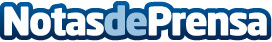 Abierto el plazo de inscripción de Liferay Symposium Spain 2013Tendrá lugar los días 16 y 17 de octubre en Madrid y se centrará en las nuevas funcionalidades de Liferay Portal 6.2 y en el concepto “Audience Engagement” o cómo las organizaciones pueden conectar de forma global con empleados, clientes y público en generalDatos de contacto:Fidel VelázquezNota de prensa publicada en: https://www.notasdeprensa.es/abierto-el-plazo-de-inscripcion-de-liferay-symposium-spain-2013 Categorias: Software http://www.notasdeprensa.es